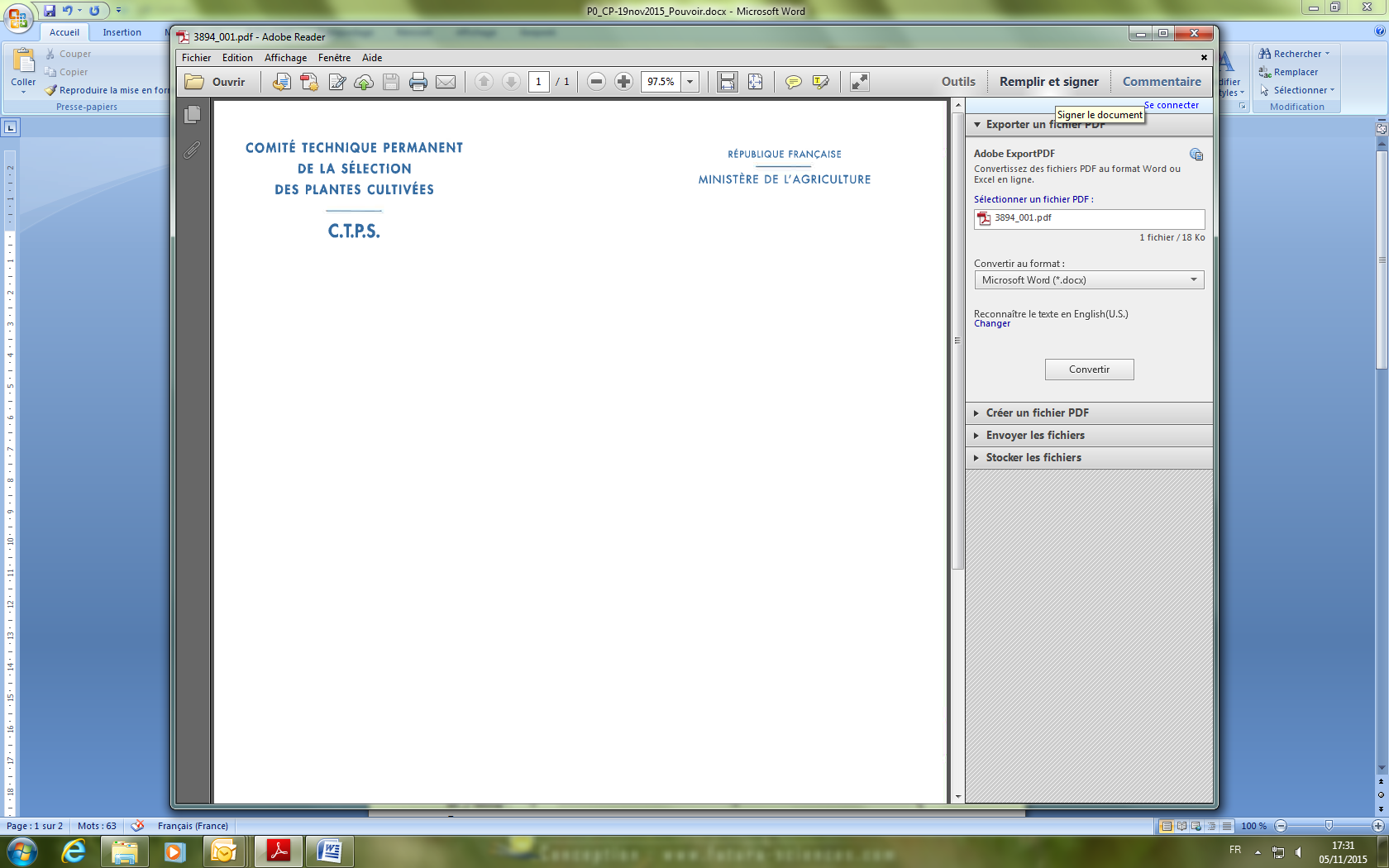 COLLECTION NATIONALE DES RESSOURCES PHYTOGENETIQUESD’ESPECES CULTIVEES ET LEURS APPARENTEES SAUVAGESDOSSIER DE VERSEMENTLe déposant peut verser tout ou partie de sa(ses) collection(s) dans la Collection nationale. Cette contribution volontaire pourra être enrichie ultérieurement par le déposant.Les accessions1 intégrées dans la Collection nationale devront être accessibles en accord avec les réglementations internationales sur les ressources phytogénétiques, dans la limite des capacités du déposant en termes de moyens et de quantité disponible en collection. Elles seront notamment pour les espèces listées à l’annexe I du Traité international sur les ressources phytogénétiques pour l’alimentation et l’agriculture, versées dans le système multilatéral. Pour les espèces non listées à l’annexe I du Traité, le versement au système multilatéral se fait sur la base d’un choix par le déposant.Le déposant peut se référer au règlement technique d’examen des dossiers de versement en Collection nationale des ressources phytogénétiques pour l’agriculture et l’alimentation et des ressources phytogénétiques patrimoniales, homologué par arrêté du Ministère chargé de l'agriculture. Après examen par un comité d’experts, l’avis rendu par la Section CTPS « Ressources phytogénétiques » est transmis au Ministère chargé de l’agriculture qui prend la décision de verser la(les) collections à la Collection nationale.Le déposant autorise le GEVES, en tant que coordinateur national, et le Ministère chargé de l’agriculture à utiliser les informations nécessaires à la création puis à la mise à jour d’un annuaire des collections.Les parties grisées sont à remplir lorsque le versement n’est pas simultané à une demande de reconnaissance officielle en tant que gestionnaire de collection(s) de ressources phytogénétiques1.Attention : les informations suivies d’un astérisque sont à fournir obligatoirement.PARTIE ADMINISTRATIVEI – INFORMATIONS ADMINISTRATIVESPossibilité de dupliquer cette partie si la(les) collection(s) est(sont) en gestion partenariale entre deux structures.Pour les structures publiques gérant un Centre de Ressources Biologiques (CRB), un Centre de Ressources Génétiques (CRG) ou un Centre Régional de Ressources Génétiques (CRRG), indiquez : II – COLLECTION(S) *Indiquez la (les) personnes(s) responsable(s) de la gestion technique de la (des) collections(s) nommée(s) ci-dessous « référent de collection4» ainsi que ses (leurs) coordonnées.Pour les structures demandant le versement en Collection nationale au nom d’un réseau, indiquez la structure membre de ce réseau ayant la responsabilité de la gestion technique de la (des) collections(s) proposée(s).PARTIE TECHNIQUEI – RESSOURCES PHYTOGENETIQUES PROPOSEES AU VERSEMENT EN COLLECTION NATIONALE*Précisez leur taxonomie (genre, espèce, sous-espèce, variété ou forme botanique, cultivar), le nombre d’accessions soumis au versement, la proportion que cela représente par rapport à votre(vos) collection(s) et leur(s) localisation(s).Pour les structures demandant le versement en Collection nationale au nom d’un réseau, indiquez la structure membre de ce réseau ayant la responsabilité de la gestion technique de la (des) collections(s) proposée(s). II – LISTE DES RESSOURCES PHYTOGENETIQUES PROPOSEES ET DONNEES DE PASSEPORT A FOURNIRLa liste des ressources phytogénétiques, et leurs données de passeport, proposée au versement en Collection nationale, sont à fournir, autant que faire se peut, en suivant la trame présentée en        annexe II. Les champs ayant un astérisque sont obligatoires. Les autres champs sont à fournir suivant leur pertinence vis-à-vis de la collection proposée au versement et en fonction des données disponibles sur cette collection.La liste des données de passeport est issue du document de référence “multi-cultures” (MCPD en anglais) V.2.1, élaborée conjointement par Bioversity International et la FAO. Ces éléments d’identification sont largement utilisés et fournissent des normes internationales qui facilitent l'échange de matériel phytogénétique. Ces descripteurs ont pour objectif d’être compatibles avec les listes de descripteurs des plantes cultivées élaborées par Bioversity International, avec les descripteurs utilisés par le Système mondial d’information et d'alerte rapide (WIEWS) sur les ressources phytogénétiques de la FAO, avec le portail mondial GENESYS et le portail européen EURISCO. Une partie des descripteurs est également utilisée pour décrire les ressources phytogénétiques conservées in situ et « à la ferme ».Chaque descripteur de passeport multi-cultures est accompagné d'une brève explication du contenu, du système de codage, d’exemple et éventuellement d’un lien ressource.Pour les personnes physiques, dans le cas où la liste ne serait pas informatisée, la liste papier est à joindre au présent dossier.Le déposant peut solliciter la Structure de Coordination Nationale (audrey.didier@geves.fr / bernice.vanissum-groyer@geves.fr) pour l’aider dans l’élaboration de ce fichier.III - CARACTERISATION DES RESSOURCES PHYTOGENETIQUES PROPOSEESLes éléments de caractérisation, appelés également descripteurs, peuvent être divers et correspondre (liste non exhaustive) à des descriptions phénotypiques, génétiques, physiologiques, historiques ou à des évaluations agronomiques, de résistances aux maladies, de qualités technologiques…III-1 Descripteurs utilisés *La liste des descripteurs pertinents, permettant de décrire des ressources phytogénétiques proposées au versement en Collection nationale, est à renseigner en utilisant le tableau 1 ci-dessous ou le modèle standard international Crop Ontology – MIAPPE (http://www.cropontology.org/).Tableau 1 Liste des descripteurs utilisés pour caractériser les ressources phytogénétiques proposéesIII-2 Données de caractérisationIl est hautement recommandé de fournir les données de caractérisation disponibles et diffusables sur les ressources phytogénétiques proposées au versement dans la Collection nationale, notamment celles issues des descripteurs listés précédemment.Dans le cas de données de caractérisation obtenues dans le cadre de financements publics (CASDAR, fonds de soutien du Ministère …), la fourniture des données est obligatoire.L’ajout de ces données permettra d’améliorer la connaissance de ces ressources phytogénétiques et leur valorisation au niveau national ainsi qu’européen.IV – INFORMATION RELATIVE AUX ACCESSIONS PROPOSEES*IV - 1 Ressources proposées au versementExplicitez les critères de choix qui vous ont conduit à proposer spécifiquement ces ressources au versement en Collection nationale (portée historique, emblématique d’un territoire, intérêt agronomique…) ?IV – 2 Ressources patrimonialesSi vous avez indiqué pour certaines des ressources proposées au versement dans votre dossier que ce sont pour vous des ressources patrimoniales, pourriez-vous expliciter les critères que vous avez utilisés pour définir leur caractère patrimonial ?V – DOCUMENTS DE REFERENCELister les documents de référence (monographie, photothèque, etc.) utilisés régulièrement pour décrire la collection dans le tableau 2.Tableau 2 Document(s) de référence utilisé(s) régulièrementA destination des organismes, structures ou particuliersENGAGEMENT*Le déposant ……………………………………………………….., ici représenté par (nom et fonction) …………………………………………. s’engage formellement à transmettre :Tout changement ou modification pouvant impacter d’une quelconque manière les informations fournies dans le dossier (modification de contacts, perte d’une partie de la collection, des savoir-faire ou savoirs sur les ressources phytogénétiques pour l’alimentation et l’agriculture, financement critique pour le maintien de la collection, …) au secrétaire Technique de la Section « Ressources phytogénétiques » du Comité Technique Permanent de la Sélection (CTPS),Mettre à jour les données associées aux ressources phytogénétiques versées en Collection nationale.Date :				Signature :		A destination des réseaux de gestionnairesENGAGEMENT*Le réseau de gestionnaires ……………………………………………………….., ici représenté par (nom et fonction) …………………………………………. s’engage formellement à transmettre :Tout changement ou modification pouvant impacter d’une quelconque manière les informations fournies dans le dossier (modification de contacts, perte d’une partie de la collection, des savoir-faire ou savoirs sur les ressources phytogénétiques pour l’alimentation et l’agriculture, financement critique pour le maintien de la collection, …) au secrétaire Technique de la Section « Ressources phytogénétiques » du Comité Technique Permanent de la Sélection (CTPS),Mettre à jour les données associées aux ressources phytogénétiques versées en Collection nationale.Date :				Signature :		Annexe IDéfinition des termesAccessionEntité génétique d’une collection conservée de manière distincte, documentée et identifiable de façon unique qui est maintenue pour la conservation et l’utilisation.DéposantLe déposant est une personne physique ou morale ayant l’autorité pour proposer tout ou partie de sa collection de ressources phytogénétiques en Collection nationale. Le déposant autorise l’utilisation des informations nécessaires à la création d’un annuaire des contributeurs à la Collection nationale. Cet annuaire sera disponible via la page dédiée du site internet du GEVES.Il s’engage à transmettre tout changement ou modification pouvant impacter la gestion de sa(ses) collection(s) au secrétaire technique de la Section « Ressources phytogénétiques » du Comité Technique Permanent de la Sélection (CTPS).Reconnaissance officielle en tant que gestionnaire de collection(s)La reconnaissance officielle est attribuée à un gestionnaire, personne physique ou morale effectuant les actions définies à l’article D. 660-3 du code rural et de la pêche maritime. La reconnaissance officielle de ses activités se fait à travers une publication au journal officiel. Matériel accessible facilementMatériel largement représenté dans plusieurs collections/conservatoires et accessible à la diffusion par un accès facilité (TIRPAA …) ou disponible à la vente.Référent de collectionLe référent est une personne physique ayant la responsabilité technique de la(des) collection(s). Il gère pour sa(ses) collection(s) les activités de collecte, d’introduction, de conservation, de régénération, de caractérisation/évaluation et de diffusion des ressources.Le référent fournit le plus précisément possible et au mieux de ses connaissances, les informations demandées dans la partie technique du dossier de demande de reconnaissance officielle.ReprésentantLe représentant est une personne physique ayant autorité pour engager sa structure ou son organisme dans la demande de reconnaissance officielle et/ou dans le versement de sa(ses) collection(s) au système national et pour les espèces de l’annexe I au système multilatéral du traité international sur les ressources phytogénétiques pour l‘alimentation et l’agriculture.Le représentant valide le dossier de demande de reconnaissance officielle avant son dépôt auprès de la Section CTPS « Ressources phytogénétiques ».RéseauxLes réseaux peuvent être de deux types : Soit un réseau de conservation et d’évaluation gérant en commun une collection de RPG et partageant au moins une activité liée à la collection : actions de conservation, gestion des données, régénération, caractérisation, évaluation, communication, mise à disposition de RPG… Ce réseau est formalisé à travers une adhésion, un document commun, une charte, un règlement intérieur…Soit un réseau d’animation favorisant les échanges ou améliorant les pratiques (communication, formation, guide pratique, double de sauvegarde, outils communs...). Ce réseau est formalisé à travers une adhésion, un document commun, une charte, un règlement intérieur, une convention…Responsable de Centre de Ressources Biologiques (CRB) ou Centre de Ressources Génétiques (CRG)Le responsable est le référent opérationnel du CRB ou CRG. Il peut être différent du référent d’une collection sur une espèce ou un groupe d’espèces donné.Annexe IIFormat de soumission des données de passeportLes champs suivis d’un astérisque permettant d’identifier l’accession (ou ressource phytogénétique) sont obligatoires, les autres champs sont fortement recommandés.Vous avez la possibilité, pour fournir vos données, d’utiliser un fichier standardisé par grande catégorie ; maintenues in situ, maintenues « à la ferme » ou conservées ex situ disponible sur le site internet du GEVES (https://www.geves.fr/ressources-phytogenetiques/souhaite-deposer-dossier/versement-en-collection-nationale/). Il n’est dans ce cas pas nécessaire de remplir le tableau ci-dessous.Pour toute demande d’information, la Structure de Coordination Nationale peut être sollicitée (audrey.didier@geves.fr/bernice.vanissum-groyer@geves.fr).Le document de référence international des descripteurs de passeport “multi-cultures” (MCPD en anglais) V.2.1 FAO/Bioversity est disponible sous le lien suivant : https://www.bioversityinternational.org/e-library/publications/detail/descripteurs-de-passeport-multi-cultures-faobioversity-v21/.Les descripteurs utilisés pour inventorier les ressources conservées in situ sont disponibles sous le lien suivant : https://www.bioversityinternational.org/fileadmin/user_upload/online_library/publications/pdfs/Core_descriptors_for_in_situ_conservation_of_crop_wild_relatives_v1_1619_new.pdf.Les descripteurs utilisés pour gérer les ressources phytogénétiques « à la ferme » et développés dans le cadre du projet européen PGR Secure sont disponibles sous le lien suivant : http://vnr.unipg.it/PGRSecure/data/LRDESCRIPTORS_PGRSECURE.pdf.Structure, Organisme ou Personne physique *Structure, Organisme ou Personne physique *Nom : Raison sociale : Adresse postale : Téléphone : Site internet : Statut juridique de l’organisme : Privé 	Public 	Autre (précisez)Représentant de la structure/organisme *Représentant de la structure/organisme *Nom : Prénom : Fonction : Adresse postale (si différente) : Téléphone : Courriel : Nom du centre national ou régional de ressources (biologiques, génétiques) (si pertinent) * :Nom du responsable4 : RECONNAISSANCE OFFICIELLE RECONNAISSANCE OFFICIELLE RECONNAISSANCE OFFICIELLE RECONNAISSANCE OFFICIELLE Reconnaissance de gestionnaire (au titre d’une personne physique ou morale)Veuillez indiquer si à la date du dépôt de votre dossier vous êtes reconnu officiellement comme gestionnaire de collection ?Reconnaissance de gestionnaire (au titre d’une personne physique ou morale)Veuillez indiquer si à la date du dépôt de votre dossier vous êtes reconnu officiellement comme gestionnaire de collection ?Reconnaissance de gestionnaire (au titre d’une personne physique ou morale)Veuillez indiquer si à la date du dépôt de votre dossier vous êtes reconnu officiellement comme gestionnaire de collection ?Reconnaissance de gestionnaire (au titre d’une personne physique ou morale)Veuillez indiquer si à la date du dépôt de votre dossier vous êtes reconnu officiellement comme gestionnaire de collection ?Oui                 Date ………………….Non                Reconnaissance de gestionnaire (au nom d’un réseau de gestionnaires)Veuillez indiquer si à la date du dépôt de votre dossier le réseau auquel vous appartenez est reconnu officiellement au nom d’un réseau de gestionnaires de collection ?Reconnaissance de gestionnaire (au nom d’un réseau de gestionnaires)Veuillez indiquer si à la date du dépôt de votre dossier le réseau auquel vous appartenez est reconnu officiellement au nom d’un réseau de gestionnaires de collection ?Reconnaissance de gestionnaire (au nom d’un réseau de gestionnaires)Veuillez indiquer si à la date du dépôt de votre dossier le réseau auquel vous appartenez est reconnu officiellement au nom d’un réseau de gestionnaires de collection ?Reconnaissance de gestionnaire (au nom d’un réseau de gestionnaires)Veuillez indiquer si à la date du dépôt de votre dossier le réseau auquel vous appartenez est reconnu officiellement au nom d’un réseau de gestionnaires de collection ?Oui                 Date ………………….Non                Nom du réseau :Si oui, êtes-vous associé à cette reconnaissance ?Si oui, êtes-vous associé à cette reconnaissance ?Si oui, êtes-vous associé à cette reconnaissance ?Si oui, êtes-vous associé à cette reconnaissance ?Oui                 Date ………………….Non                Si oui, êtes-vous la structure animant le réseau ?Si oui, êtes-vous la structure animant le réseau ?Si oui, êtes-vous la structure animant le réseau ?Si oui, êtes-vous la structure animant le réseau ?Oui                 Non                Non                VERSEMENT EN COLLECTION NATIONALEVERSEMENT EN COLLECTION NATIONALEVERSEMENT EN COLLECTION NATIONALEVERSEMENT EN COLLECTION NATIONALEFaites-vous cette proposition de versement au nom du réseau ?Faites-vous cette proposition de versement au nom du réseau ?Faites-vous cette proposition de versement au nom du réseau ?Faites-vous cette proposition de versement au nom du réseau ?Oui                 Oui                 Non                Non                Avez-vous l’accord du réseau pour effectuer le dépôt de ce dossier ?Avez-vous l’accord du réseau pour effectuer le dépôt de ce dossier ?Avez-vous l’accord du réseau pour effectuer le dépôt de ce dossier ?Avez-vous l’accord du réseau pour effectuer le dépôt de ce dossier ?Oui                 Oui                 Non                Non                III – Pour les espèces non-Annexe I du TIRPAA, souhaitez-vous que ces ressources soient versées au système multilatéral ?III – Pour les espèces non-Annexe I du TIRPAA, souhaitez-vous que ces ressources soient versées au système multilatéral ?III – Pour les espèces non-Annexe I du TIRPAA, souhaitez-vous que ces ressources soient versées au système multilatéral ?III – Pour les espèces non-Annexe I du TIRPAA, souhaitez-vous que ces ressources soient versées au système multilatéral ?Oui                 Oui                 Non                Non                Nom de la collectionRéférent collectionStructure membre du réseauCoordonnées, téléphone, courrielRemarques : Remarques : Remarques : Remarques : Taxonomie Taxonomie Nombre d’accessionsProportion par rapport à la collection globale (%)Structure membre du réseauLocalisationNom latinNom vernaculaireNombre d’accessionsProportion par rapport à la collection globale (%)Structure membre du réseauLocalisationRemarques :Remarques :Remarques :Remarques :Remarques :Remarques :Nom du descripteur*Référence*DescriptionEchelle/classe/catégorie*% de la collection caractériséeEx 1 : Couleur de la glumeDescriptors for Wheat (revised), IBPGR 1985 ; N° 4.2.480Ex 2 : Usage traditionnelDescripteurs des variétés de pommes, Union Pomologique de FranceUtilisation principale des fruits1 – table2 – cuisson salé-sucré3 – compote, marmelade4 – pâtisserie5 – gelée, confiture6 – pâte de fruit, fruit confit7 – Séché, fruit tapé8 – jus9 – cidre10 – distillation11 – décoration12 – autre usage60NomRéférenceDescriptionSite InternetEx 1 : Meilleurs blés de VilmorinVilmorin-Andrieux et Cie - Paris : Vilmorin-Andrieux (1880) - In-fol., VIII-175 p., pl. en coul.Description et culture des principales variétés de froments d'hiver et de printempshttp://www.museum.agropolis.fr/pages/documents/bles_vilmorin/Ex 2 : Monographie du genre RosierDe Pronville A., Paris, Audot, 1824182 pp. - 24 pp. (catalogue d’Audot)Monographie de J. Lindley traduite de l’anglais suivie d’un appendice sur les roses cultivées dans les jardins de Paris et environshttp://dx.doi.org/10.5962/bhl.title.15388Ex 3 : NatureGate Descriptions de centaines d’espèces de planteshttp://www.luontoportti.com/suomi/fr/Nom descripteurSignificationFormatExempleRessourcePUIDIdentifiant unique pérenne de l’accessionDOI ou INSTCODE:ACCENUMB:GENREFRA040:19425:AVENAhttp://www.planttreaty.org/doiINSTCODECode FAO de votre organisationFRAXXXFRA001 : INRA de Lusignanhttp://www.fao.org/wiews-archive/wiews.jspINSTNAME*Nom de votre organisationINRA de LusignanACCENUMB*Numéro de l'accessionCOLLNUMBNuméro de collecteCOLLCODECode FAO de l’institut collecteurFRAXXXFRA001 : INRA de Lusignanhttp://www.fao.org/wiews-archive/wiews.jspCOLLNAMENom de l'institut ayant effectué la collecte de l'échantillon. Ce descripteur ne doit être utilisé qu’au cas où le COLLCODE ne pourrait pas être pourvu parce que le code WIEWS de la FAO pour cet institut n'est pas disponible. Les valeurs multiples sont séparées par un point-virgule sans espaceCOLLINSTADDRESSAdresse de l’institut ayant effectué la collecte de l'échantillon. Ce descripteur ne doit être utilisé qu’au cas où le COLLCODE ne pourrait pas être pourvu parce que le code WIEWS de la FAO pour cet institut n'est pas disponible. Les valeurs multiples sont séparées par un point-virgule sans espaceCOLLDATEDate de collecteAAAAMMJJ ou AAAA---- ou -------- (si inconnue)20170517 ou 2017---- ou --------COLLMISSIDIdentifiant de la mission de collecteGENUS*GenreHordeumSPECIES*EspècevulgareSPAUTHORAuteur de l'espèceSUBTAXAPeut être utilisé pour indiquer une information taxonomique additionnelle, sont autorisées : sous-espèce avec le préfixe "subsp."; groupe de variété avec le préfixe "convar."; variété avec le préfixe "variété."; forme avec le préfixe "f."subsp. vulgareSUBTAUTHORAuteur du niveau taxonomique le plus basL.REFTAXORéférentiel taxonomique utiliséTAXREF_v12_FRCULTIGROUPInformation complémentaire relative à la classificationGrimpant, grimpant remontant, buissonCROPNAMENom commun de la cultureOrgeACCENAMENom de l'accession ; la dénomination variétale pour les variétés qui ont été protégées et le nom usuel/commun pour les autres variétésMeihasarCOMNAMENom commercial de l'accession en France, les noms utilisés dans d'autres pays peuvent être indiqués dans la colonne synonyme. A ne remplir que pour les accessions qui ont une dénomination variétale et un nom commercial.Sunlight,CIACQDATE*Date d'introductionAAAAMMJJ ou AAAA---- ou -------- (si inconnue)20170517 ou 2017---- ou -------- (si inconnue)ORIGCTY*Pays d'origineCode ISO Alpha 3FRA ou --- (si inconnu)https://unstats.un.org/unsd/methodology/m49/COLLSITESite de collecteLATITUDELatitudeDMS (degrés, minutes, secondes)011530N ou 0115--N ou 01----NLONGITUDELongitudeDMS (degrés, minutes, secondes)0762510O ou 076225--OCOORDUNCERTIncertitude des coordonnées. Laisser le champ vide si la valeur est inconnueEn mètreCOORDDATUMCoordonnées de référence. Les données géodésiques ou le système de référence spatiale sur lesquelles se basent les coordonnées (latitude et longitude) en degrés décimauxWGS84, ETRS89, NAD83. Le GPS utilise la référence de WGS84.GEOREFMETHLa méthode de géoréférencement utilisée. Laisser le champ vide si la méthode de géoréférencement est inconnueGPS, carte, dictionnaire géographique ou logicielELEVATIONAltitudeen mètreBREDCODECode FAO du sélectionneurFRAXXXFRA001 : INRA de Lusignanhttp://www.fao.org/wiews-archive/wiews.jspBREDNAMENom de l'institut ayant effectué la sélection. Ce descripteur ne doit être utilisé qu’au cas où le BREDCODE ne pourrait pas être pourvu parce que le code WIEWS de la FAO pour cet institut n'est pas disponible. Les valeurs multiples sont séparées par un point-virgule sans espaceBREDDATEDate d'obtention AAAAMMJJ ou AAAA---- ou -------- (si inconnue)20170517 ou 2017---- ou --------SAMPSTAT*Statut biologique100) Sauvage   110) Spontané   120) Semi-spontané/sauvage   130) Semi-spontané/semé200) Adventice300) Cultivar traditionnel / Variété indigène400) Matériel de sélection/ de recherche   410) Lignée de sélectionneur      411) Population synthétique      412) Hybride      413) Population de base/ stock fondateur      414) Lignée consanguine (parent de cultivar hybride)      415) Population ségrégant       416) Sélection clonale   420) Stock génétique       421) Mutant (exemple : mutation par induction/insertion, populations pour ‘TILLING’)         422) Stocks cytogénétiques (exemple : ajout/substitution de chromosomes, aneuploïdes, amphiploïdes)         423) Autres stocks génétiques (exemple : cartographie des populations) 500) Cultivar avancé ou amélioré (méthodes de sélection conventionnelles)600) OGM (par génie génétique)999) Autre (remplir le champ REMARKS)ANCESTGénéalogieCOLLSRCSource de collecte/d’acquisition10) Habitat naturel   11) Foret ou bois   12) Végétation arbustive   13) Prairie   14) Désert ou toundra   15) Habitat aquatique20) Ferme ou habitat cultivé   21) Champ   22) Verger   23) jardin d’arrière-cour, potager ou familial (urbain, péri-urbain ou rural)   24) Jachère   25) Pâturage   26) Entrepôt de ferme   27) Aire de battage   28) Parc30) Marché ou boutique40) Institut, Station expérimentale, Organisme de recherche, Banque de gènes, jardin botanique, conservatoire50) Société semencière, pépiniériste60) Habitat envahi de mauvaises herbes, perturbé ou rudéral   61) Bord de route   62) Bord de champ99) Autre (remplir le champ REMARKS)DONORCODECode FAO du donneurFRAXXXFRA001 : INRA de Lusignanhttp://www.fao.org/wiews-archive/wiews.jspDONORNAMENom de l'institut donateur (ou de la personne donatrice). Ce descripteur ne doit être utilisé que dans le cas où le DONORCODE ne peut pas être rempli parce que le code WIEWS de la FAO pour cet institut n'est pas disponibleDONORNUMBCode de l'accession chez le donneurOTHERNUMBAutres codesDUPLSITESite ayant le double de sécurité de l'accessionFRAXXXFRA001 : INRA de Lusignanhttp://www.fao.org/wiews-archive/wiews.jspDUPLINSTNAMENom de l'institut conservant un double de sécurité. Les valeurs multiples sont séparées par un point-virgule sans espaceSTORAGE*Conditions de stockage. Plusieurs possibilités sont possibles séparées par un ";"10) Collection de graines   11) Court terme   12) Moyen terme   13) Long terme20) Collection au champ30) Collection in vitro 40) Cryoconservation50) Collection d’ADN99) Autre (remplir le champ REMARKS)REMARKSCe champ peut servir à la fois en remarque ou pour remplir les descripteurs numérotés 99COLLSRC : Bâtiment abandonnéACCEURLSite internet donnant accès aux données relatives à l'accessionhttps://urgi.versailles.inra.fr/siregal/[...].AccessionImpl&id=64041MLSSTATAccession versée au système multilatéral (TIRPAA)0 = Non ; 1 = OuiRPGPAT*Ressource phytogénétique patrimoniale selon l’article L. 660-30 = Non ; 1 = Oui 